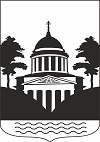 Российская ФедерацияНовгородская область Администрация Любытинского муниципального районаП О С Т А Н О В Л Е Н И Еот 17.01.2024 № 35    р.п. ЛюбытиноОб установлении публичного сервитута	Руководствуясь статьей 23, пунктом 1 статьи 39.37, пунктом 4 статьи 39.38, статьей 39.39, пунктом 1 статьи 39.43, статьей 39.45, статьей 39.50 Земельного кодекса Российской Федерации, приказом Росреестра от 19.04.2022 № П/0150 «Об утверждении требований к форме ходатайства об установлении публичного сервитута, содержанию обоснования необходимости установления публичного сервитута», рассмотрев ходатайство от 21.12.2023 Публичного акционерного общества «Россети Северо-Запад» ИНН: 7802312751, ОГРН: 1047855175785, публикации на официальном сайте Администрации Любытинского муниципального района от 27.12.2023  и на официальном сайте Администрации Неболчского сельского поселения от 29.12.2023, схемы расположения границ публичного сервитута на кадастровом плане территории, и ввиду отсутствия заявлений иных лиц, являющихся правообладателями земельных участков об учете их прав (обременений прав), Администрация Любытинского муниципального района ПОСТАНОВЛЯЕТ:1. На основании пункта 1 статьи 39.43 Земельного кодекса РФ, установить публичный сервитут в отношении Публичного акционерного общества «Россети Северо-Запад» ИНН: 7802312751, ОГРН: 1047855175785, для эксплуатации объекта электросетевого хозяйства ВЛИ-0,4 кВ Л-2 от КТП-10/0,4 кВ "Дедлово" (ВЛ-10 кВ Л-6 ПС Неболчи), согласно сведениям о границах публичного сервитута в отношении земель, государственная собственность на которые не разграничена в кадастровом квартале 53:07:0121701 и частей земельных участков с кадастровыми номерами 53:07:0121701:22, 53:07:0121701:208, 53:07:0121701:209, 53:07:0121701:211, расположенных по адресу: Российская Федерация, Новгородская область, Любытинский муниципальный район, д.Дедлово.Площадь испрашиваемого публичного сервитута: 1095 кв. м. 2. Срок публичного сервитута - 49 (сорок девять) лет.3. Порядок установления зон с особыми условиями использования территорий и содержание ограничений прав на земельные участки в границах таких зон установлен постановлением Правительства Российской Федерации от 24.02.2009 № 160 «О порядке установления охранных зон объектов электросетевого хозяйства и особых условий использования земельных участков, расположенных в границах таких зон».4. График проведения работ при осуществлении деятельности по эксплуатации объектов электросетевого хозяйства, для обеспечения которой устанавливается публичный сервитут в отношении земель и частей земельных участков, указанных в пункте 1 постановления: завершить работы не позднее окончания срока публичного сервитута, установленного пунктом 2 постановления.5. Обладатель публичного сервитута обязан привести земельные участки в состояние, пригодное для их использования в соответствии с разрешенным использованием, в срок не позднее чем три месяца после завершения эксплуатации инженерного сооружения, для эксплуатации которого был установлен публичный сервитут. 6. Утвердить границы публичного сервитута в соответствии с прилагаемым описанием местоположения границ публичного сервитута (приложение №1).7. Публичный сервитут считается установленным со дня внесения сведений о нем в Единый государственный реестр недвижимости.8. Плата за публичный сервитут в отношении земельного участка, находящегося в государственной или муниципальной собственности и не обремененного правами третьих лиц, устанавливается в размере 0,01 процента кадастровой стоимости такого земельного участка за каждый год использования этого земельного участка в соответствии с пунктом 4 статьи 39.46 Земельного кодекса Российской Федерации. При этом плата за публичный сервитут, установленный на три года и более, не может быть менее чем 0,1 процента кадастровой стоимости земельного участка, обремененного сервитутом, за весь срок сервитута.Плата за публичный сервитут в отношении земельных участков, находящихся в частной собственности или находящихся в государственной или муниципальной собственности и предоставленных гражданам или юридическим лицам, определяется в соответствии с пунктом 7 статьи 39.46 Земельного кодекса Российской Федерации. Обладатель публичного сервитута обязан направить подписанный в 2-х экземплярах проект соглашения об установлении публичного сервитута правообладателям земельных участков с кадастровыми номерами 53:07:0121701:22, 53:07:0121701:208, 53:07:0121701:209, 53:07:0121701:211.8.1. Утвердить расчет платы за установленный публичный сервитут, указанный в пункте 1 настоящего постановления (приложение №2).8.2. Плата за публичный сервитут подлежит перечислению единовременным платежом не позднее шести месяцев со дня принятия настоящего постановления.9. Обладатель публичного сервитута вправе приступить к осуществлению публичного сервитута после внесения платы за публичный сервитут в соответствии с решением об установлении публичного сервитута.   10. Опубликовать настоящее постановление в бюллетене «Официальный вестник» и разместить в информационно-телекоммуникационной сети «Интернет». Главамуниципального района                                  А.А.Устинов                                    Приложение №1                                      к постановлению Администрации                                       Любытинского муниципального района                                     от 17.01.2024 № 35ОПИСАНИЕ МЕСТОПОЛОЖЕНИЯ ГРАНИЦ Публичный сервитут объекта электросетевого хозяйства: ВЛИ-0,4 кВ Л-2 от КТП-10/0,4 кВ "Дедлово" (ВЛ-10 кВ Л-6 ПС Неболчи)(наименование объекта, местоположение границ которого описано (далее - объект)) 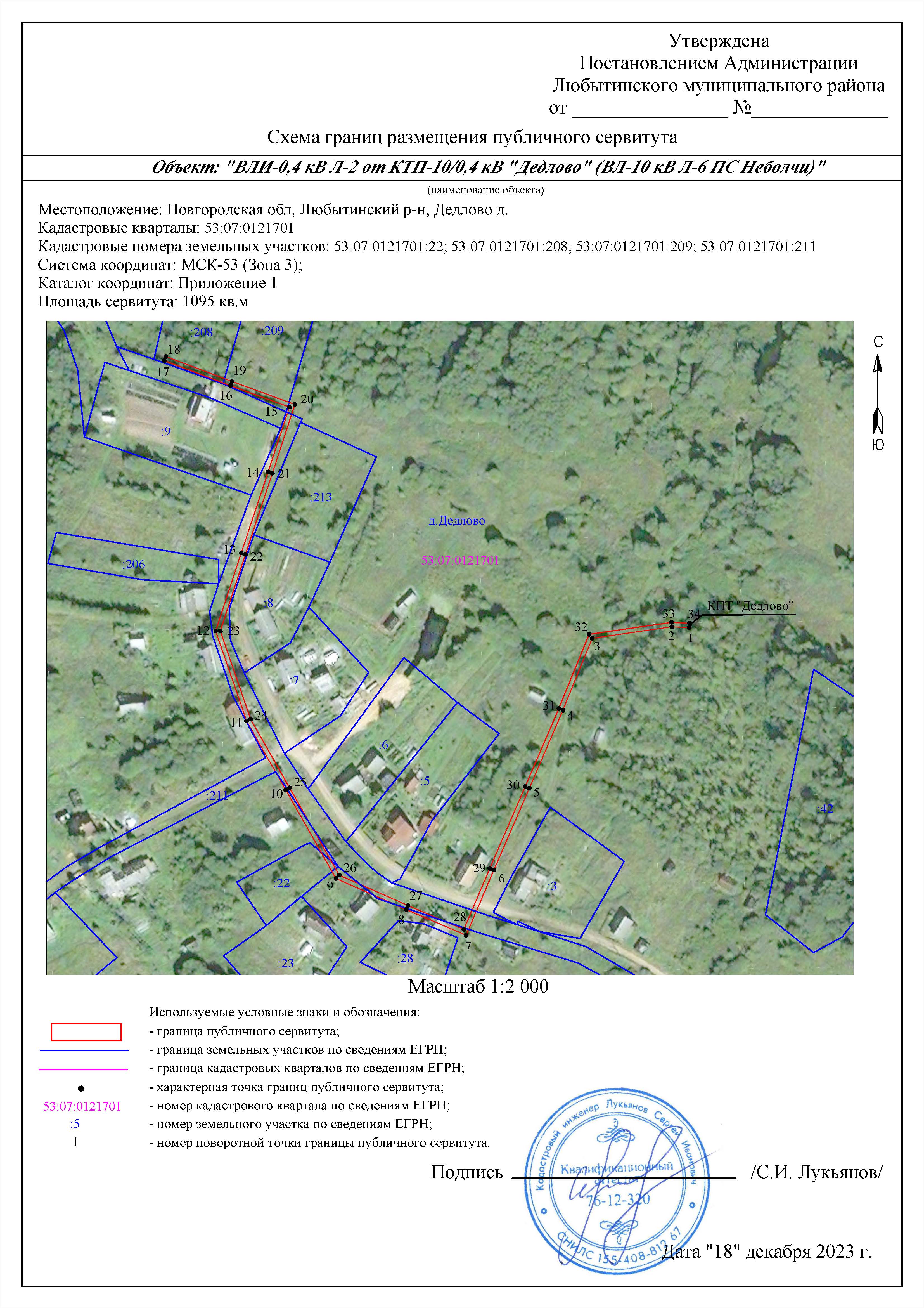                                         Приложение №2                                        к постановлению Администрации                                         Любытинского муниципального района                                     от 17.01.2024 № 35Расчет и внесение платы за установленный публичный сервитут в отношении земель, государственная собственность на которые не разграниченаРазмер платы за публичный сервитут в отношении земель в КК 53:07:0121701, предоставленного в целях эксплуатации объекта электросетевого хозяйства ВЛИ-0,4 кВ Л-2 от КТП-10/0,4 кВ "Дедлово" (ВЛ-10 кВ Л-6 ПС Неболчи) определяется в соответствии со ст. 39.46 Земельного кодекса РФ, Постановлением Министерства строительства, архитектуры и имущественных отношений Новгородской области от 23.11.2022 № 22 "Об утверждении результатов определения кадастровой стоимости земельных участков в составе земель сельскохозяйственного назначения, земель населенных пунктов, земель промышленности, энергетики, транспорта, связи, радиовещания, телевидения, информатики, для обеспечения космической деятельности, обороны, безопасности и иного специального назначения, земель особо охраняемых территорий и объектов, земель водного фонда, земель лесного фонда, земель запаса, земельных участков, категория которых не установлена, расположенных на территории Новгородской области, и среднего уровня кадастровой стоимости земель сельскохозяйственного назначения, земель населенных пунктов, земель промышленности, энергетики, транспорта, связи, радиовещания, телевидения, информатики, для обеспечения космической деятельности, обороны, безопасности и иного специального назначения, земель особо охраняемых территорий и объектов, земель водного фонда, земель лесного фонда, земель запаса, земельных участков, категория которых не установлена, по муниципальным районам (муниципальным округам, городскому округу) Новгородской области".РП = СУКС х S х 0,01% х Т где:РП – размер платы за публичный сервитут (руб.);СУКС – средний уровень кадастровой стоимости одного квадратного метра земли по Любытинскому муниципальному району, утвержденный в соответствии со статьей 66 Земельного кодекса Российской Федерации (руб.);S – площадь земель (кв. м);Т – установленный срок публичного сервитута.СУКС в КК 53:07:0121701 - 148,91 руб./кв.м, для категории земель - земли населенных пунктов; 0,74 руб./кв.м, для категории земель - земли сельскохозяйственного назначения.Размер платы за весь срок сервитута – 324,96 руб. (триста двадцать четыре рубля 96 копеек)Плата за публичный сервитут вносится по следующим реквизитам:УФК по Новгородской области (Администрация Любытинскогомуниципального района, л/с 04503007160)174760 Новгородская область, п.Любытино, ул.Советов, д.29ИНН 5306000656 / КПП 530601001Отделение Новгород Банка России //УФК по Новгородской области г.Великий Новгородр/сч 03100643000000015000к/сч 40102810145370000042БИК 014959900ОКТМО 49616428л/с 04503007160КБК 70311105313050000120 Плата за публичный сервитутСистема координат МСК-53, зона 2Система координат МСК-53, зона 2Система координат МСК-53, зона 2Система координат МСК-53, зона 2Метод определения координат характерных точек границ - аналитическийМетод определения координат характерных точек границ - аналитическийМетод определения координат характерных точек границ - аналитическийМетод определения координат характерных точек границ - аналитическийМетод определения координат характерных точек границ - аналитическийМетод определения координат характерных точек границ - аналитическийМетод определения координат характерных точек границ - аналитическийМетод определения координат характерных точек границ - аналитическийПлощадь публичного сервитута 1095 кв. м.Площадь публичного сервитута 1095 кв. м.Площадь публичного сервитута 1095 кв. м.Площадь публичного сервитута 1095 кв. м.Обозначение характерных точек границыКоординаты, мКоординаты, мСредняя квадратическая погрешность определения координат характерных точек границОбозначение характерных точек границыX, мY, мСредняя квадратическая погрешность определения координат характерных точек границ1640 426,912 300 194,660,12640 427,352 300 186,760,13640 422,112 300 150,630,14640 389,542 300 137,300,15640 354,152 300 122,030,16640 316,992 300 105,900,17640 287,402 300 093,300,18640 299,082 300 066,130,19640 313,132 300 034,240,110640 353,372 300 011,390,111640 384,712 299 993,580,112640 425,402 299 979,540,113640 460,832 299 991,160,114640 497,652 300 003,390,115640 527,062 300 013,030,116640 536,842 299 986,250,117640 548,172 299 956,210,118640 550,042 299 956,920,119640 538,712 299 986,940,120640 528,282 300 015,530,121640 497,022 300 005,290,122640 460,202 299 993,060,123640 425,422 299 981,650,124640 385,532 299 995,410,125640 354,362 300 013,130,126640 314,692 300 035,650,127640 300,922 300 066,930,128640 290,032 300 092,250,129640 317,782 300 104,070,130640 354,942 300 120,190,131640 390,322 300 135,460,132640 423,922 300 149,210,133640 429,352 300 186,670,134640 428,912 300 194,770,11640 426,912 300 194,660,1Кадастровый номер кварталаПлощадь земель,обремененныхсервитутом,(кв. м)Средний уровенькадастровой стоимости земель по категории, руб./кв. м Процент от кадастровой стоимости земель,(%) Срок публичного сервитута  (лет) Размер платы за весь срок публичного сервитута (руб.) (гр.2×гр.3×гр.4×гр.5) 1 2345653:07:0121701445148,910,0149324,7053:07:0121701730,740,01490,26ИТОГО: 324,96